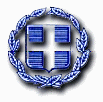 ΕΛΛΗΝΙΚΗ ΔΗΜΟΚΡΑΤΙΑΕΠΙΜΕΛΗΤΗΡΙΟ ΜΑΓΝΗΣΙΑΣΔημητριάδος 176, Τ.Κ. 382 21 ΒόλοςΤηλεφωνικό Κέντρο: 24210 94700   Fax: 24210 31211e-mail: info@cci-magnesia.gr, www.cci-magnesia.gr
Σας ενημερώνουμε ότι μόλις εμφανιστεί στο λογαριασμό του δικαιούχου η κατάθεσή σας, άμεσα θα μπορείτε να λάβετε από το Επιμελητήριο Μαγνησίας, τόσο το παραστατικό είσπραξης το οποίο θα αποτελεί και την άδεια αξιοποίησης του συγκεκριμένου πακέτου διαπραγμάτευσης όσο και κωδικό με 12 θεματικά μουσικά προγράμματα με υπηρεσίες streaming, 24 ώρες το 24ωρο, όλη την εβδομάδα το οποίο θα ανανεώνεται συνεχώς.Τραπεζικοί Λογαριασμοί «Αυτοδιαχείρισης»ALPHA BANK
Επωνυμία: ΑΣΤΙΚΟΣ ΣΥΝΕΤΑΙΡΙΣΜΟΣ
IBAN GR19 0140 1080 1080 0232 0002 318EUROBANK
Επωνυμία: ΟΡΓΑΝΙΣΜΟΣ ΣΥΛΛΟΓΙΚΗΣ ΔΙΑΧΕΙΡΙΣΗΣ Η ΑΥΤΟΔΙΑΧΕΙΡΙΣΗ
IBAN GR25026017 80000 8002010 78773
Βόλος, ………./…………/201……
Για το Επιμελητήριο ΜαγνησίαςΕΝΤΥΠΟ ΠΛΗΡΩΜΗΣ ΣΥΜΦΩΝΗΘΕΝΤΟΣ ΑΜΟΙΒΟΛΟΓΙΟΥ ΜΕΤΑΞΥ ΤΗΣ Κ.Ε.Ε.Ε – «ΑΥΤΟΔΙΑΧΕΙΡΙΣΗ» ΓΙΑ ΧΡΗΣΗ ΠΝΕΥΜΑΤΙΚΩΝ ΔΙΚΑΙΩΜΑΤΩΝΕΝΤΥΠΟ ΠΛΗΡΩΜΗΣ ΣΥΜΦΩΝΗΘΕΝΤΟΣ ΑΜΟΙΒΟΛΟΓΙΟΥ ΜΕΤΑΞΥ ΤΗΣ Κ.Ε.Ε.Ε – «ΑΥΤΟΔΙΑΧΕΙΡΙΣΗ» ΓΙΑ ΧΡΗΣΗ ΠΝΕΥΜΑΤΙΚΩΝ ΔΙΚΑΙΩΜΑΤΩΝΔΙΚΑΙΟΥΧΟΣ:ΕΠΩΝΥΜΙΑ ΕΤΑΙΡΕΙΑΣ:
ΔΙΕΥΘΥΝΣΗ:
Α.Φ.Μ./ Δ.Ο.Υ.:ΕΔΡΑ:ΚΑΤΗΓΟΡΙΑ:ΑΙΤΙΟΛΟΓΙΑ:ΤΡΟΠΟΣ ΠΛΗΡΩΜΗΣ:ΠΟΣΟ με ΦΠΑ:ΠΡΟΣΟΧΗ: Ο δικαιούχος ως αιτιολογία κατάθεσης θα πρέπει να συμπληρώνει τον αριθμό πρωτοκόλλου της αίτησης που έχει υποβάλει καθώς και το Επιμελητήριο όπου έχει κάνει την αίτηση.